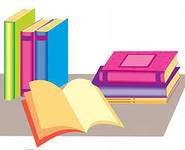 ДЕКАДА НАУК  В НАЧАЛЬНЫХ КЛАССАХ Отчет о проведённой Декаде наук начальных классов с 24 по 30 января 2019 гЦели:  Обеспечение активного, интеллектуального и эмоционально насыщенного отдыха  во внеурочное время; Создание условий для раскрытия способностей каждого ребенка, выявление одаренных детей; Воспитание осознания важности знаний в жизни каждого человека; Развитие умения работать коллективно; Развитие интеллектуальных, творческих и физических способностей детей. Задачи методической предметной недели: Привлечь всех учащихся для организации и проведения недели. Провести в каждом классе мероприятия, содействующие развитию познавательной деятельности учащихся, расширению знаний по предметам, формированию творческих способностей: логического мышления, рациональных способов решения задач, смекалки. Познакомить учащихся на практике со спецификой применения отдельных знаний в некоторых профессиональных сферах. Организовать самостоятельную и индивидуальную, коллективную практическую деятельность учащихся. Содействуя воспитанию коллективизма и товарищества,   культуры чувств (ответственности, чести, долга). Принципы проведения методической предметной недели:  Каждый ребенок является активным участником всех событий недели. Он может попробовать себя в разных ролях, попробовать свои силы в различных видах деятельности. Мастерить, фантазировать, выдвигать идеи, реализовывать их, рисовать. Загадывать (придумывать) и разгадывать свои и уже существующие задачи и загадки. Форма проведения предметной недели:  Игры, соревнования, конкурсы, выставки, викторины. Девиз декады «Учиться будем весело, чтоб хорошо учиться!»План Декады наук в начальных классах            Предметная декада наук  в начальной классах с 24 по 30 января 2019 г. Активное участие приняли все учителя начальных классов, их воспитанники. Программа проведения предметной декады отразила различные формы и методы учебной деятельности. Удачно сочетались коллективные и индивидуальные формы работы с опорой на дифференциацию. Для активизации мыслительной деятельности учащихся использовались оригинальные наглядные пособия, проведены игры, конкурсы, викторины.Предметная декада позволила учащимся раскрыть свой творческий потенциал. Все учителя в ходе предметной декады проявили хорошие организаторские способности, создали праздничную творческую атмосферу. Учащиеся показали хорошие знания по предметам, умения применять знания в различных ситуациях, взаимовыручку, неординарное решение трудных вопросов. Всю декаду в начальной школе было  праздничное, приподнятое настроение, все дети заняты делом: играют, соревнуются, обсуждают, переживают.Открытие декады состоялось на общешкольной линейке. Все присутствующие были ознакомлены с планом проведения декады начальных классов. 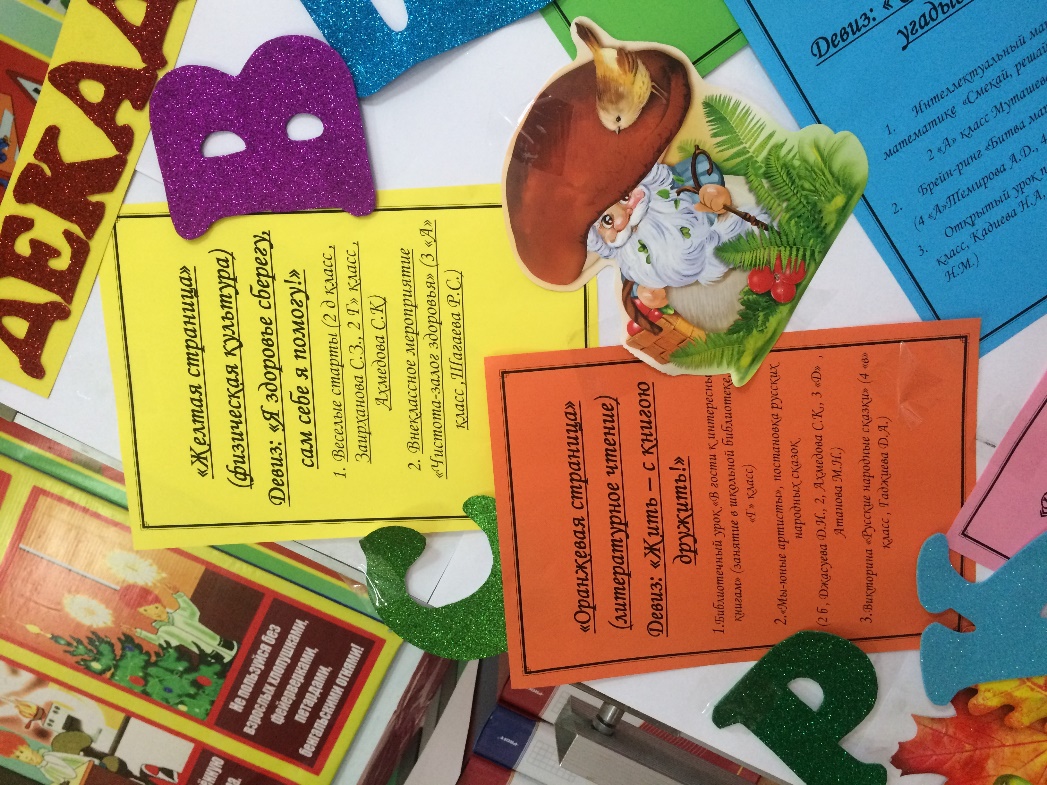 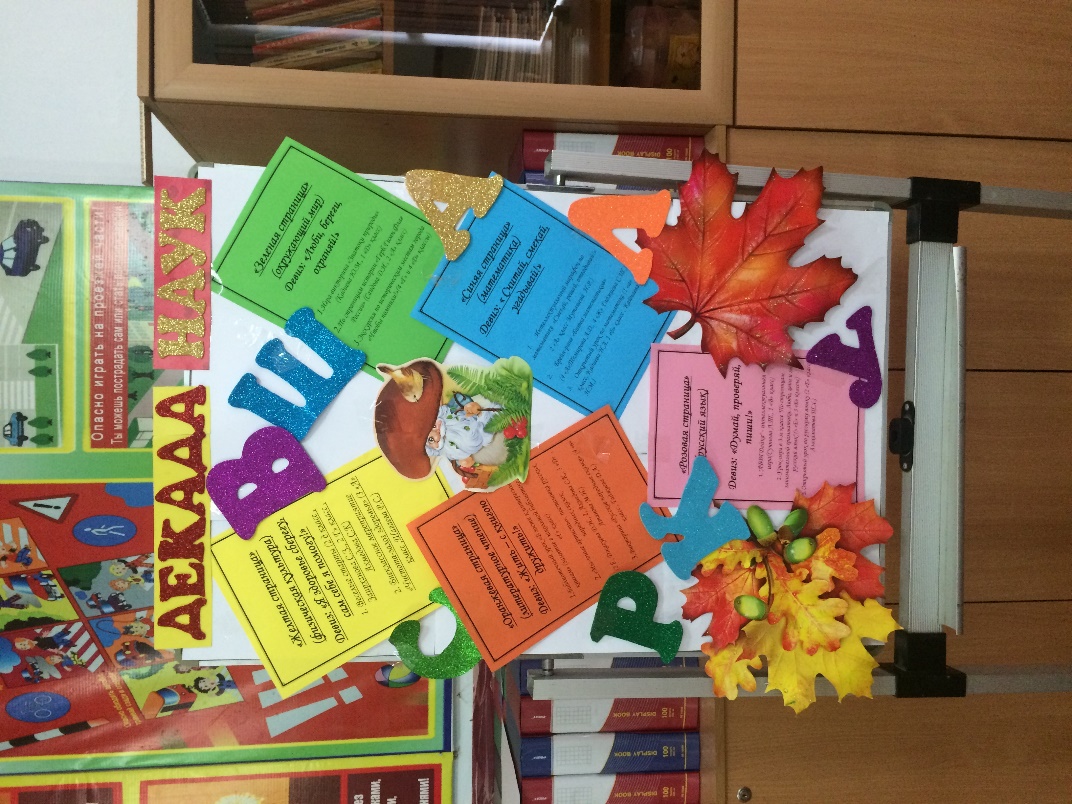 «Оранжевая страница» (литературное чтение)  Девиз: «Жить – с книгою дружить!»1. Библиотечный урок «В гости к интересным книгам» (1 «Г» класс, учит Гусейнова С.А.)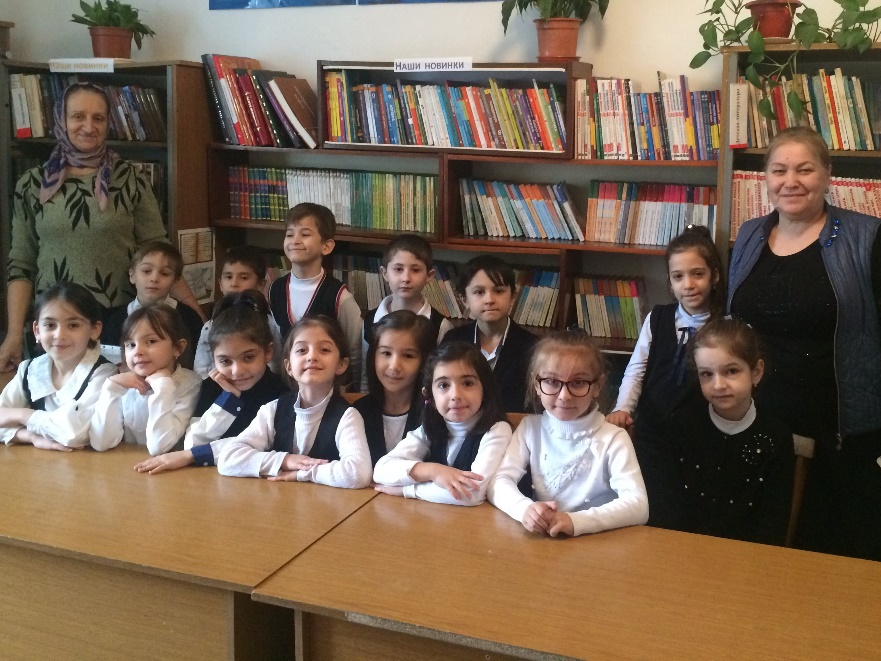 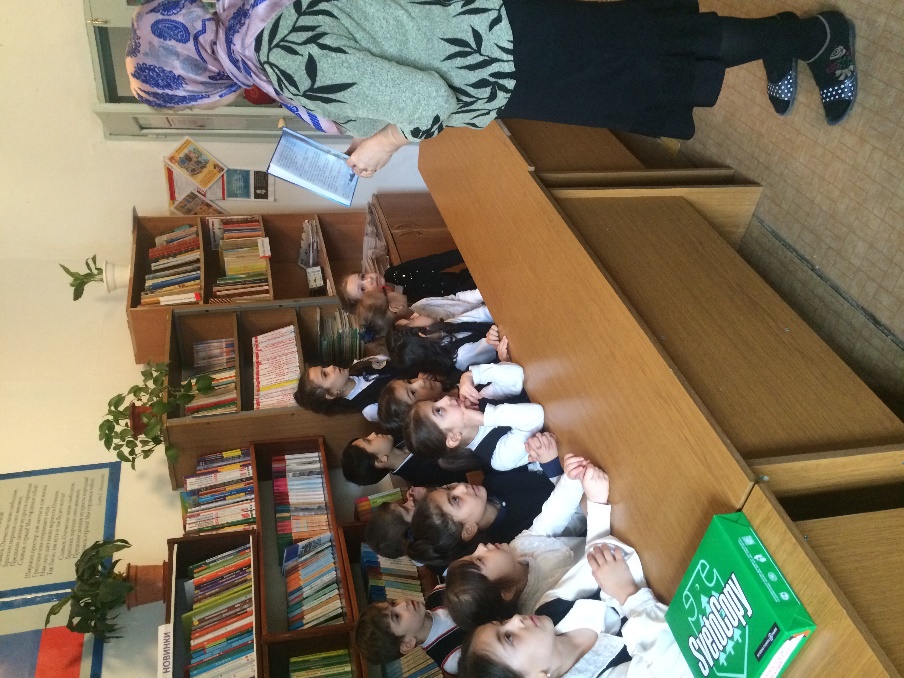 2.	«Мы-юные артисты», постановка русских народных сказок (2 б , 2г, 3 д классы: учит:  Атанова М.Н)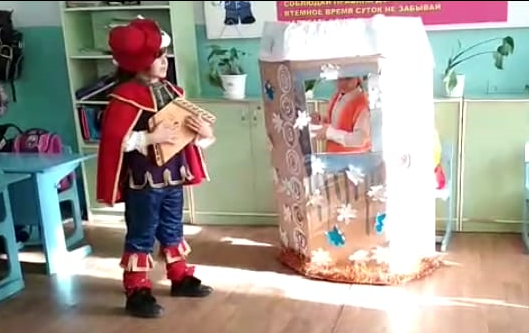 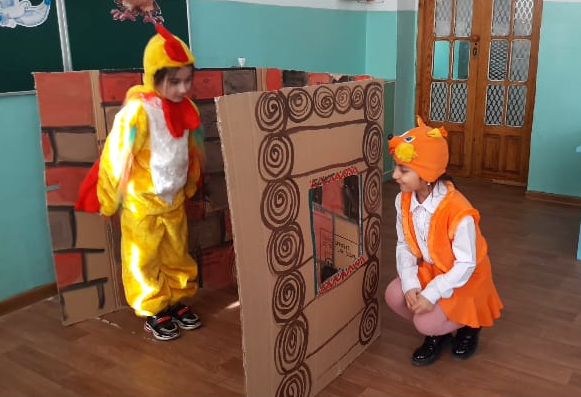 Ахмедова С.К.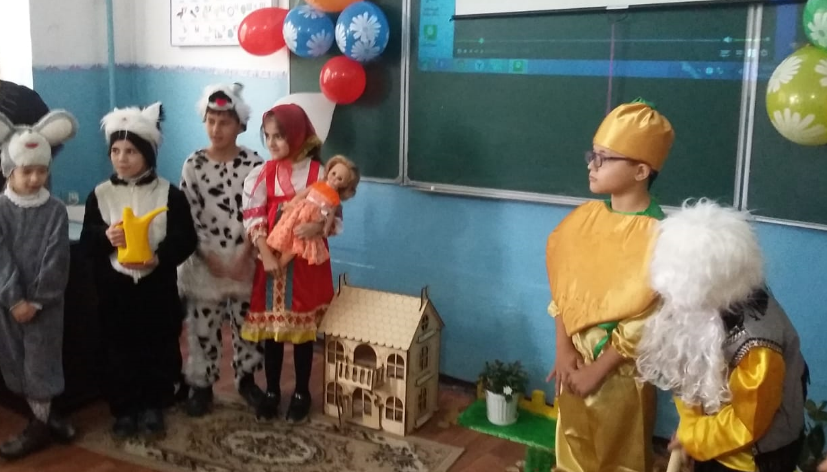 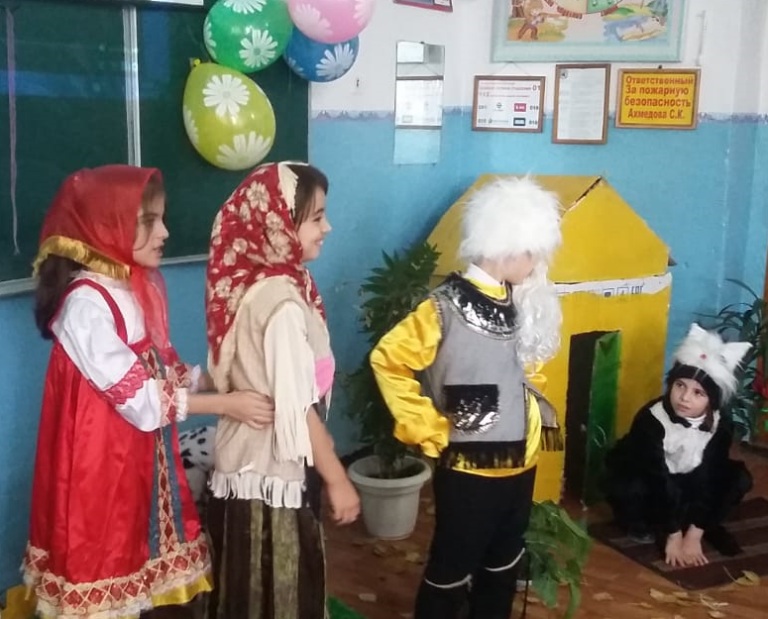 Джасуева Д.И.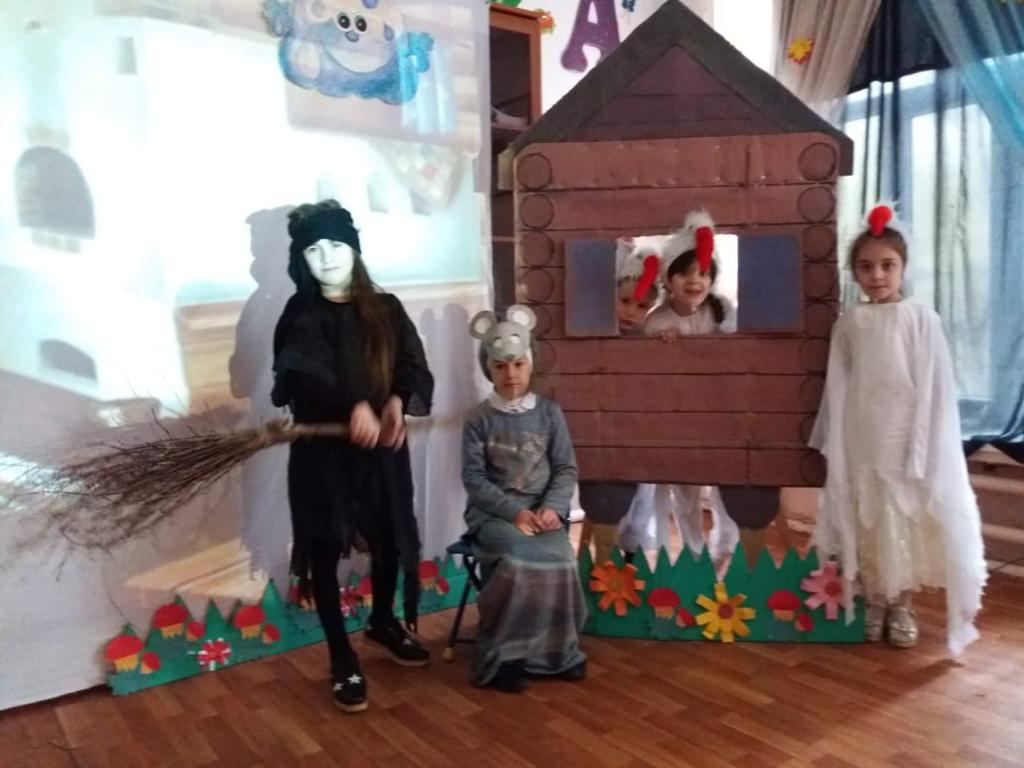 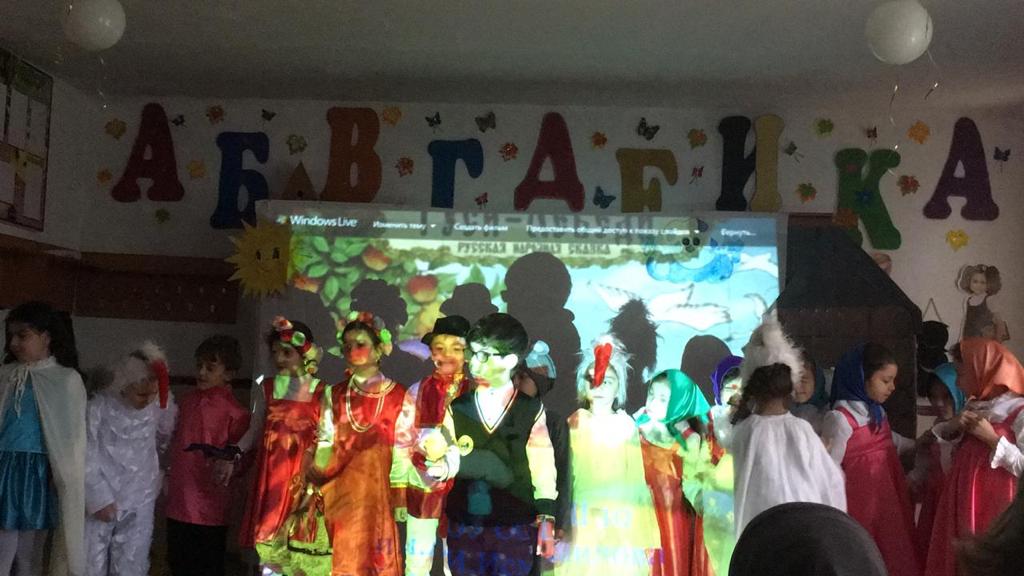 3.	Викторина «Творчество К.И.Чуковского» ( 2 в кл, учит Алхаматова Ш.Х.)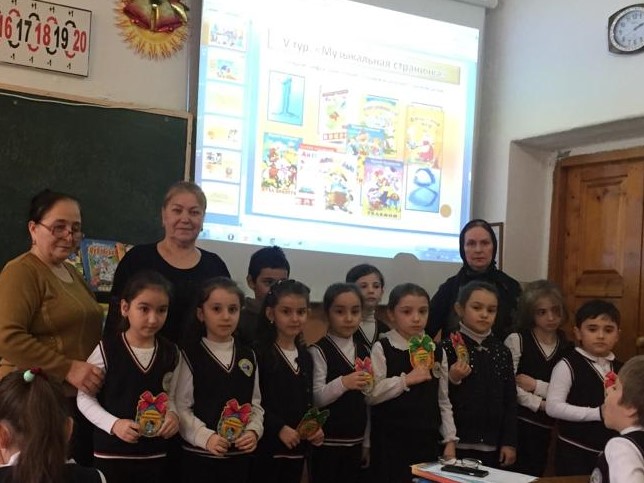 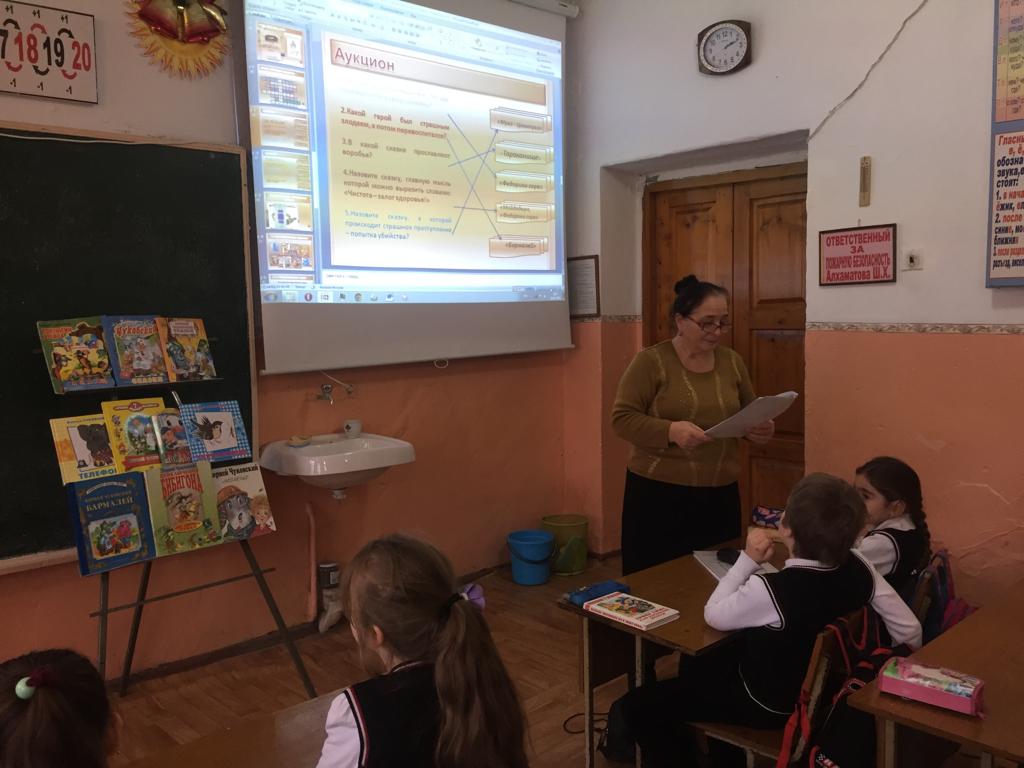 В этот день прошла выставка  рисунков и стенгазет по русскому языку и математике.  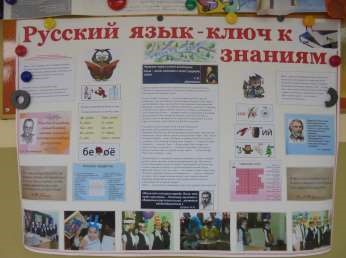 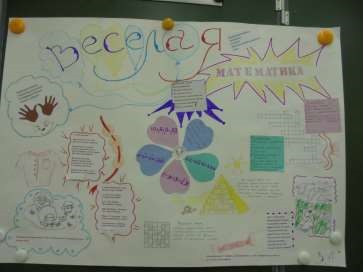 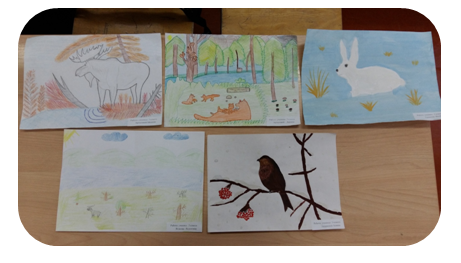 Ребята с удовольствием и большим интересом рассматривали стенгазеты . День второй… «Зеленая страница»(окружающий мир)Девиз: «Люби, береги, охраняй!»По страницам истории «Герб.Гимн.Флаг России»  2 а класс, учит Саидова Д.И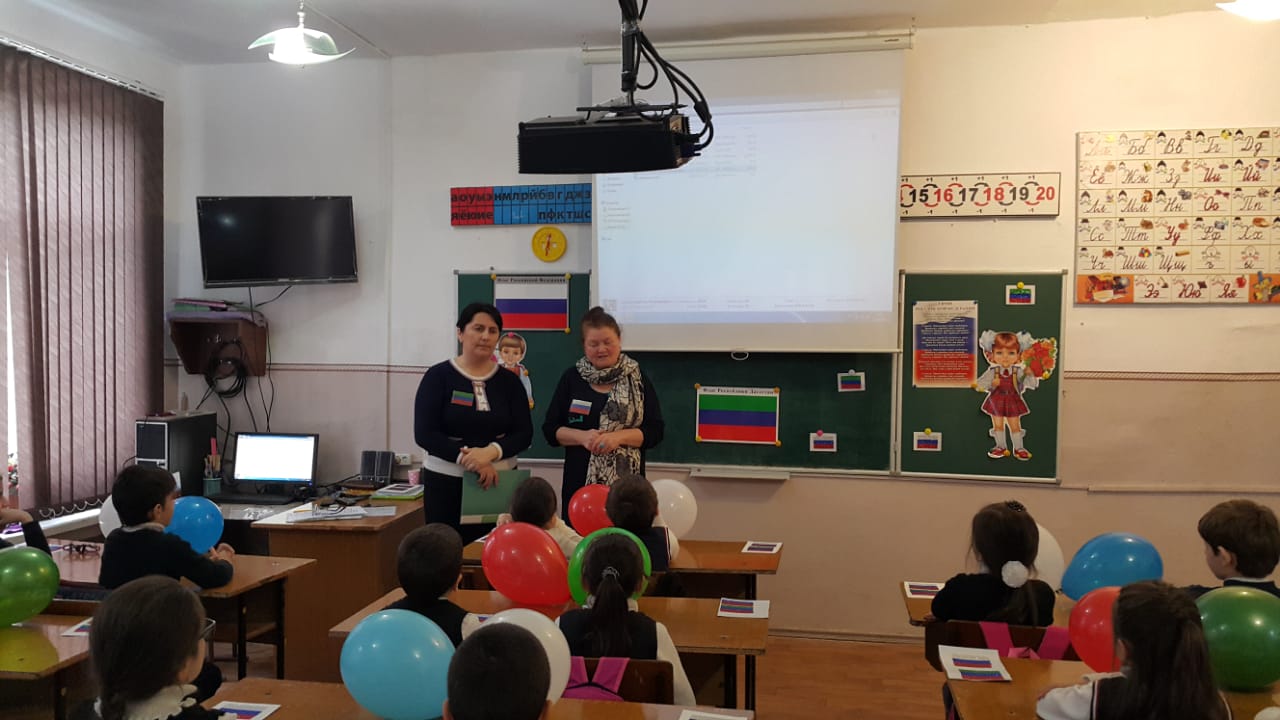 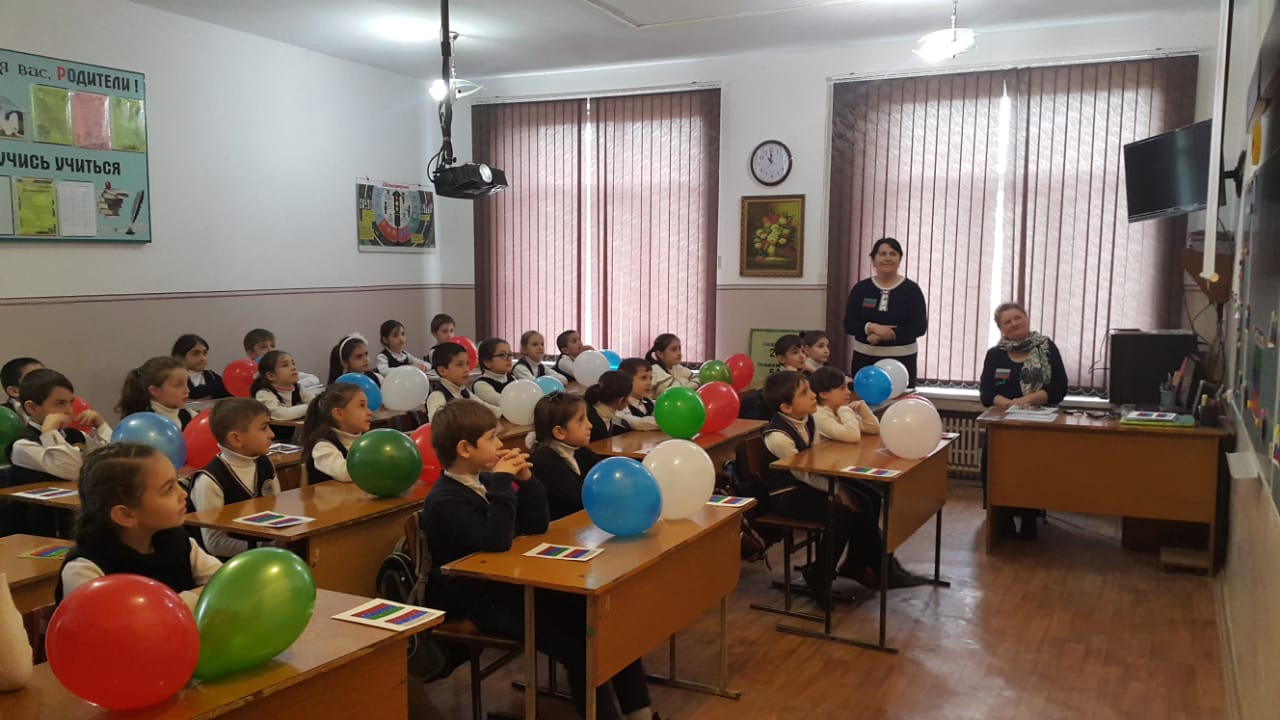 1 а класс учит Кадиева Н.А.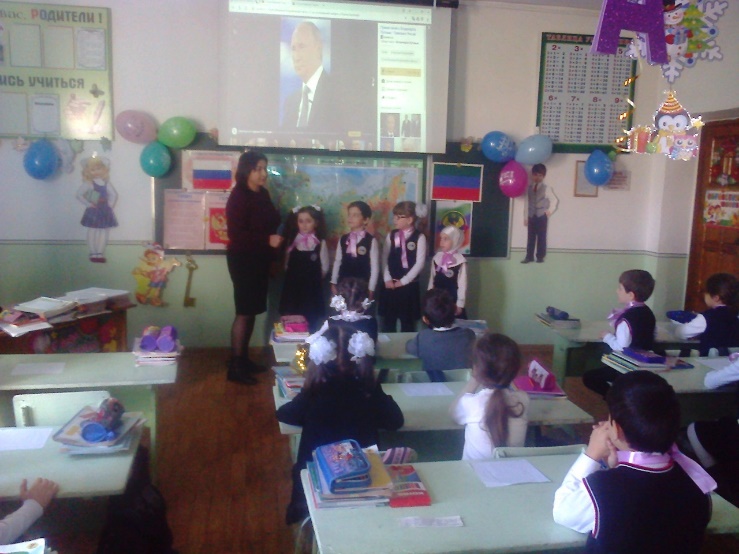 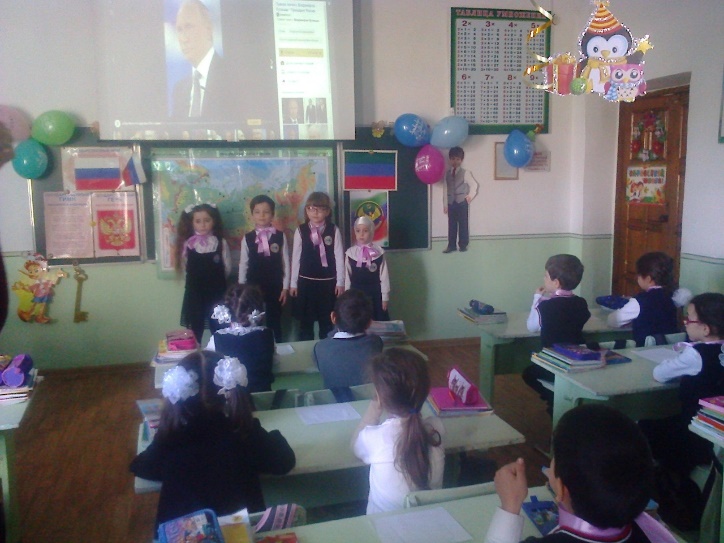 Викторина «Времена года» в 1 д кл, учит Кадиева Ю.М.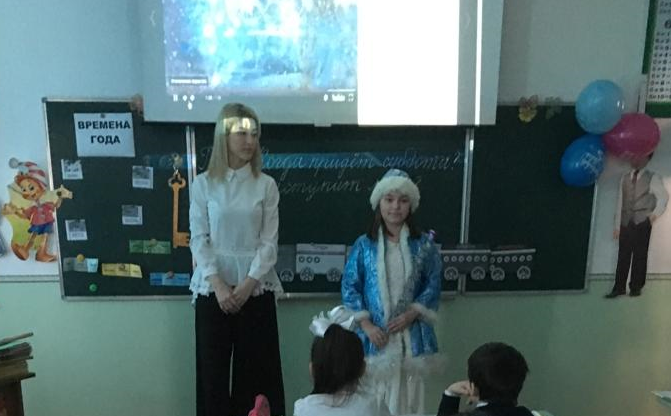 День третий… «Розовая страница»(русский язык) Девиз: «Думай, проверяй, пиши!»"АБВГДейка" - интеллектуальная игра (1 г класс, учит Гусейнова С.А.)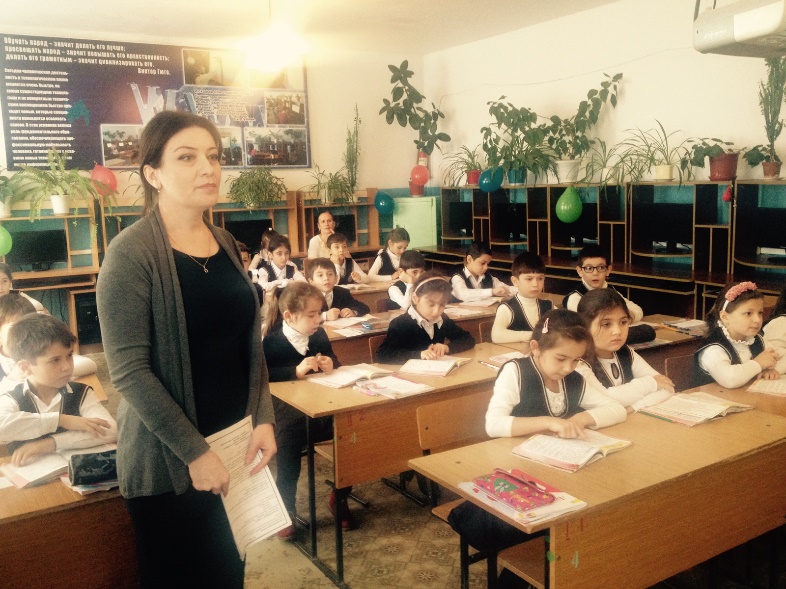 Урок-игра в 4 а и 4 ж  классах "По страницам занимательной грамматики. Люби, цени и знай русский язык" (учит Темирова А.Д, Гаджиева  С.Ш)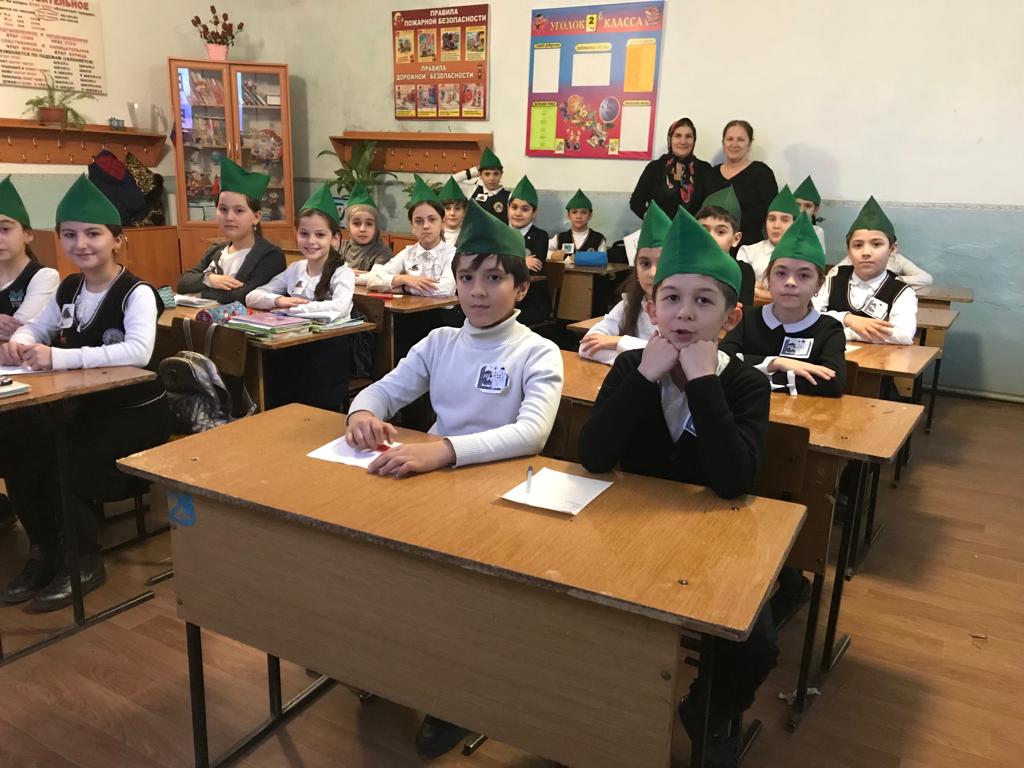 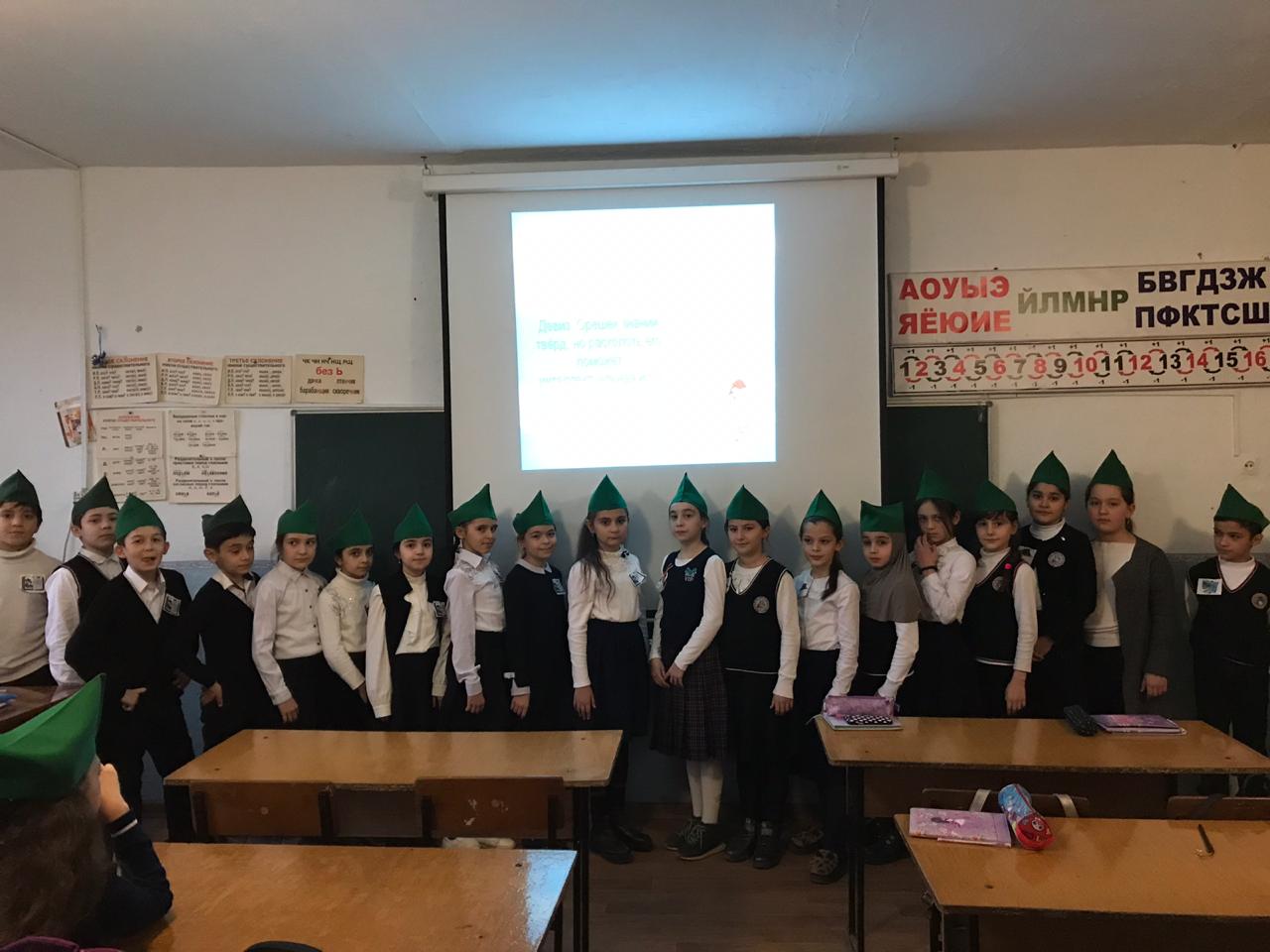 Открытый урок по русскому языку ( 3 д класс , учит Атанова М.Н..)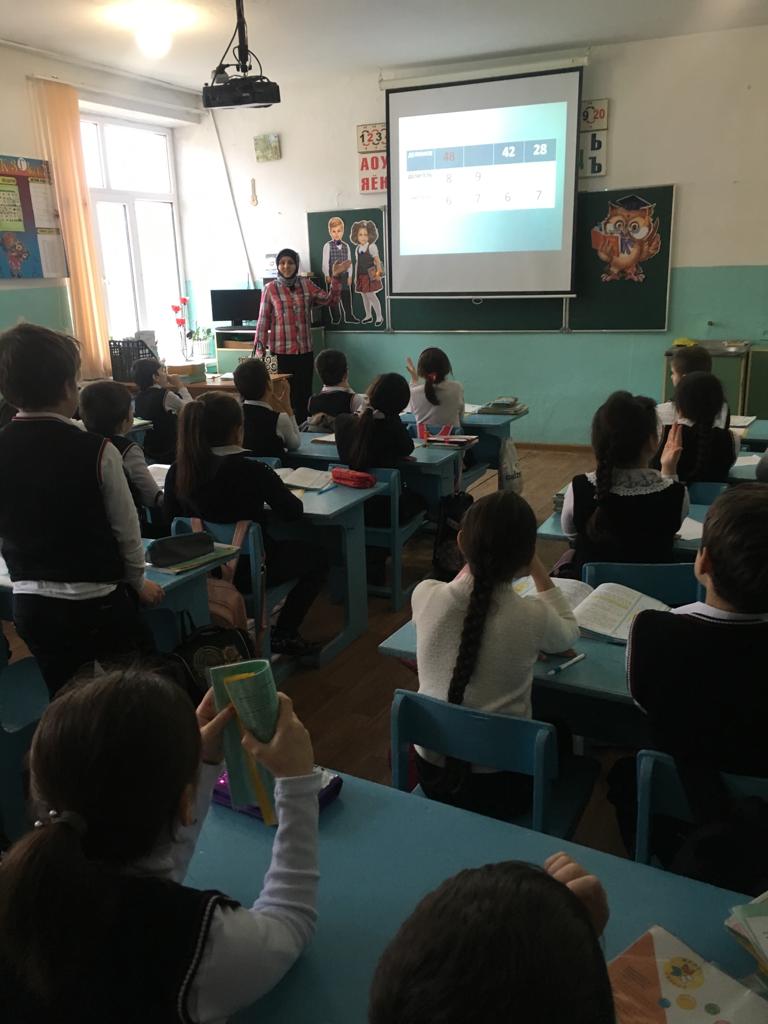 День четвертый «Синяя страница» (математика)Девиз: « Считай, смекай, угадывай!»1.Интеллектуальный марафон-КВН по математике  «Смекай, решай, отгадывай!»2 а класс, учит Муташева Н.Р.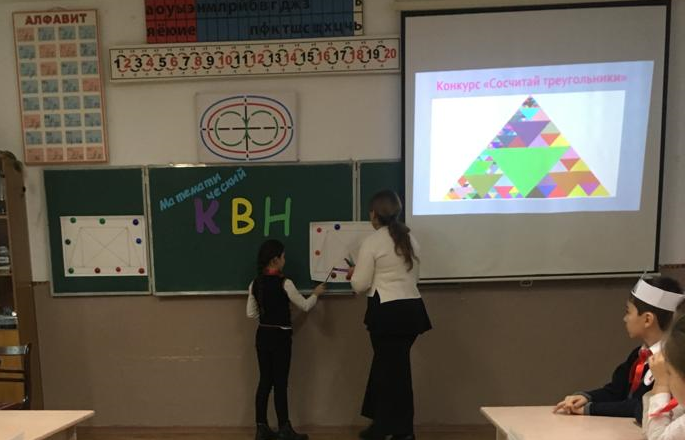 КВН  «Битва математиков» 3 б кл и 3 е кл, учит Садуллаева Н.М., Муртазалиева З.М.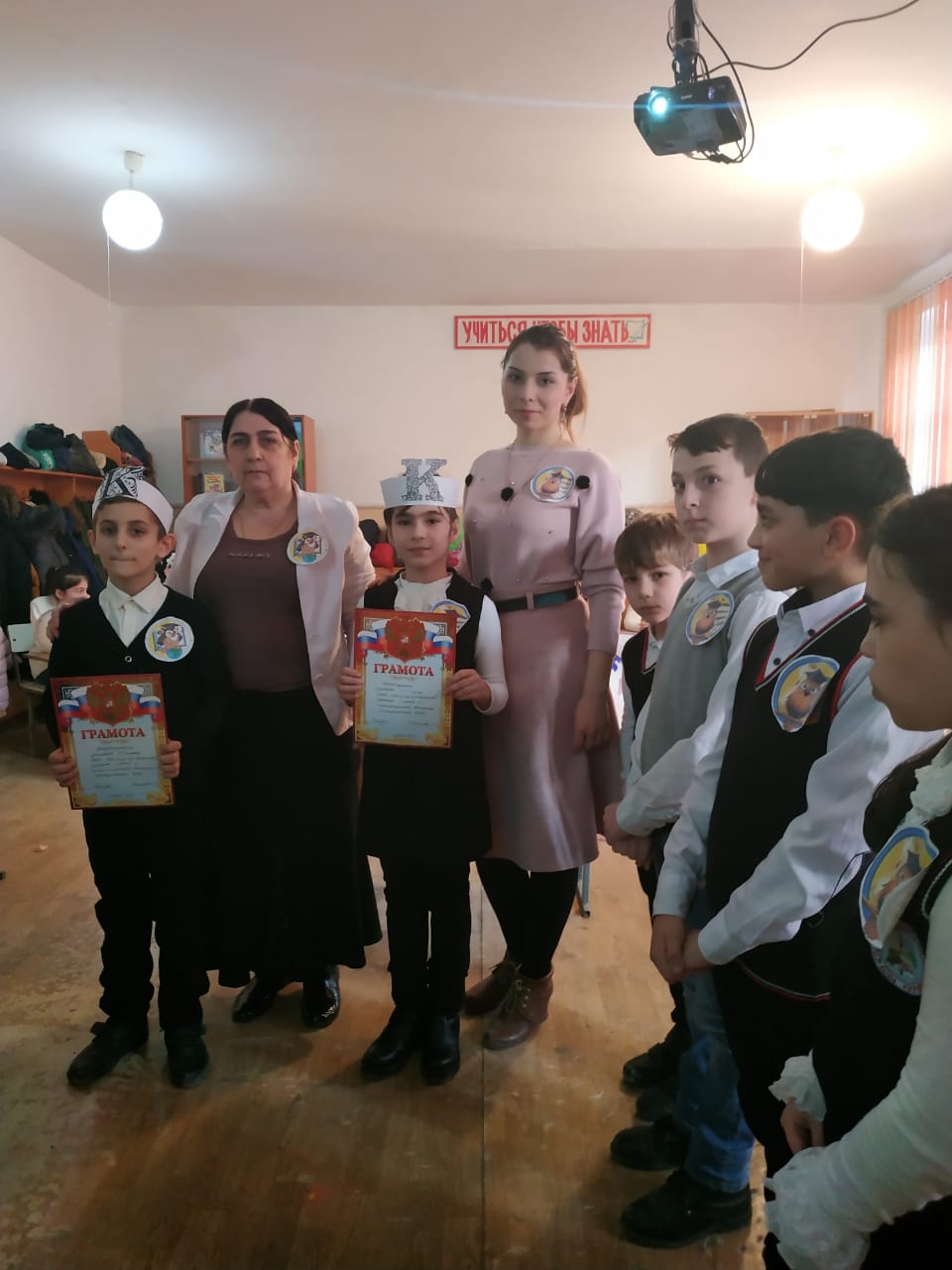 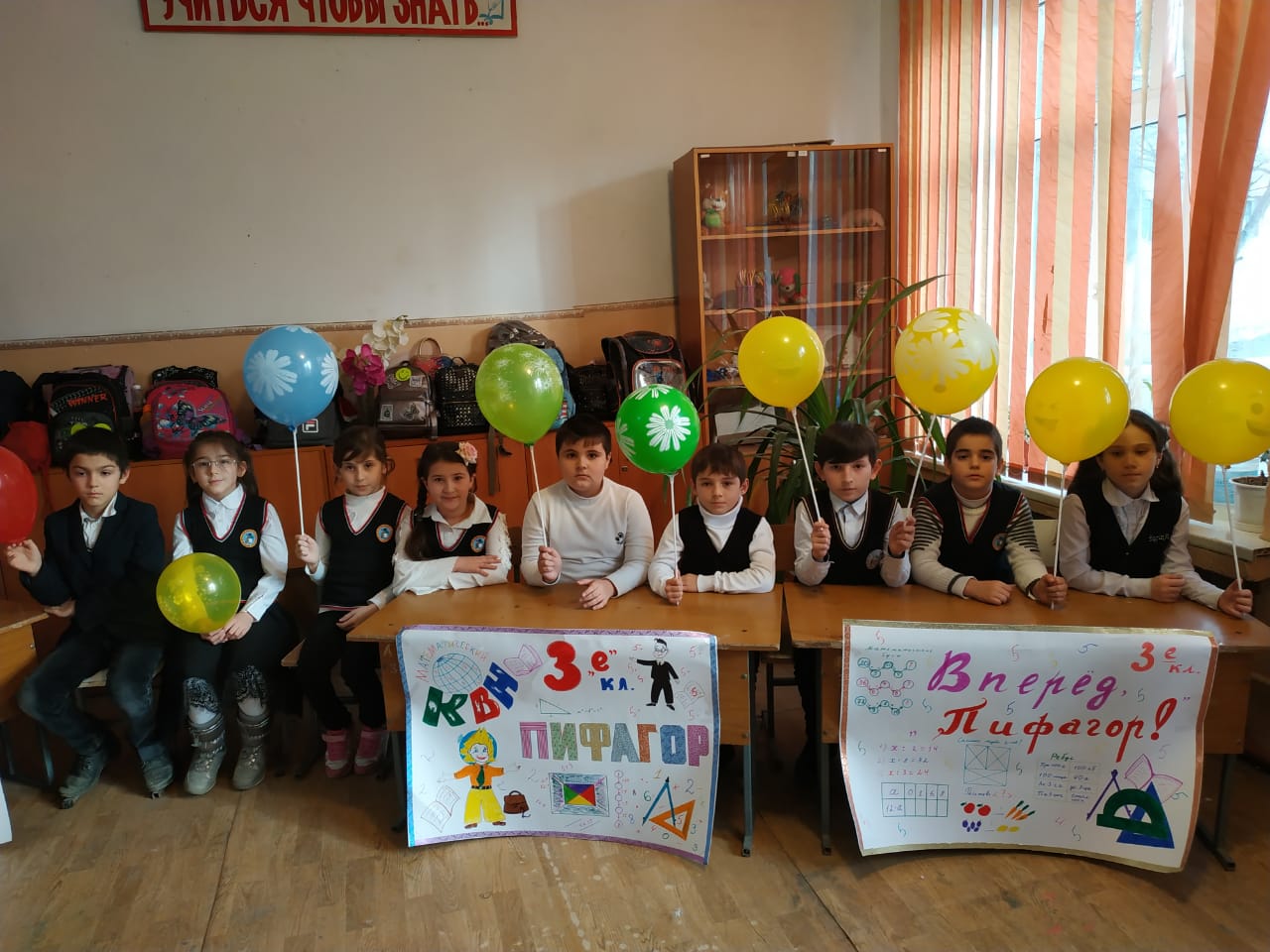 Открытый урок по математике1 б кл , учит Кайпаева Н.М.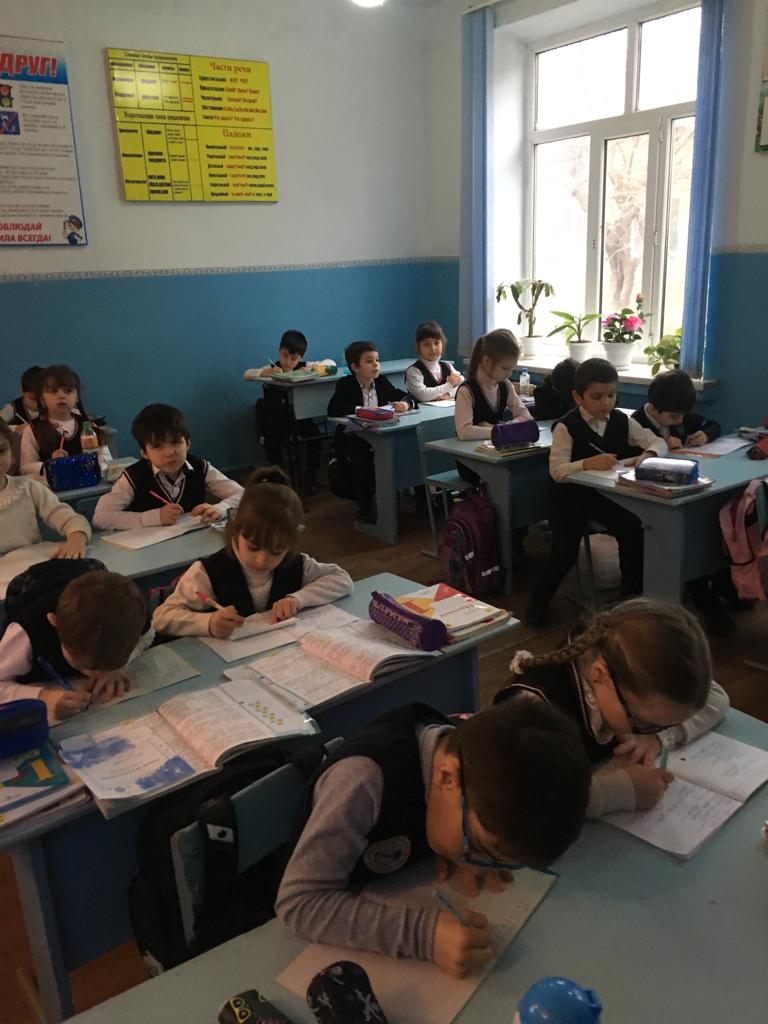 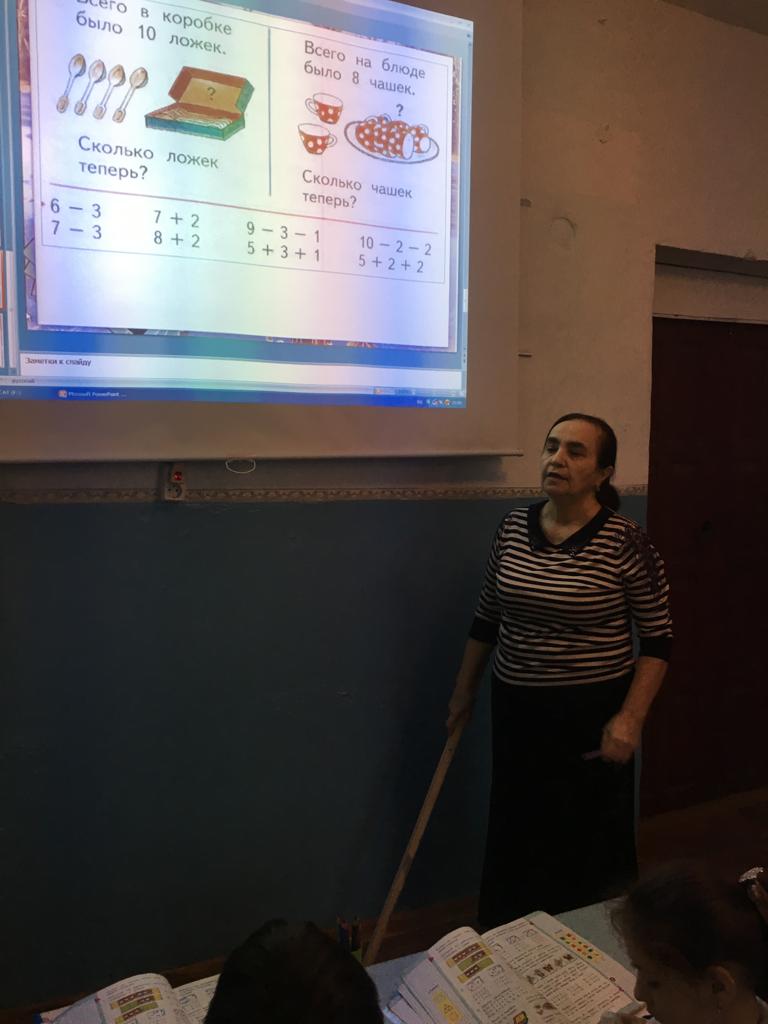            День пятый… «Фиолетовая страница» (физическая культура)Девиз: «Я здоровье сберегу, сам себе я помогу»Веселые старты  2 д кл и 2 г кл , учит Заирханова С.З., Ахмедова С.К.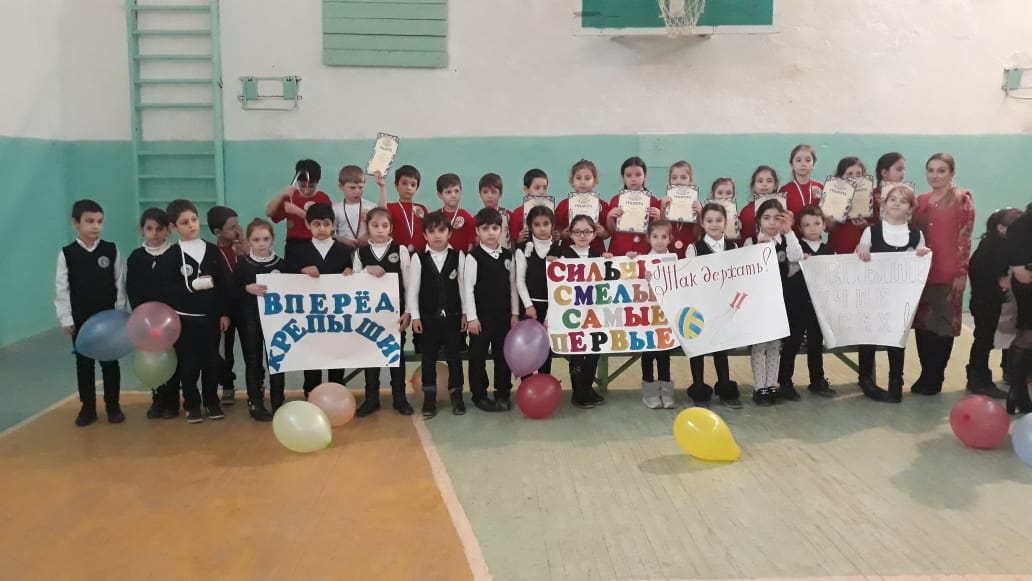 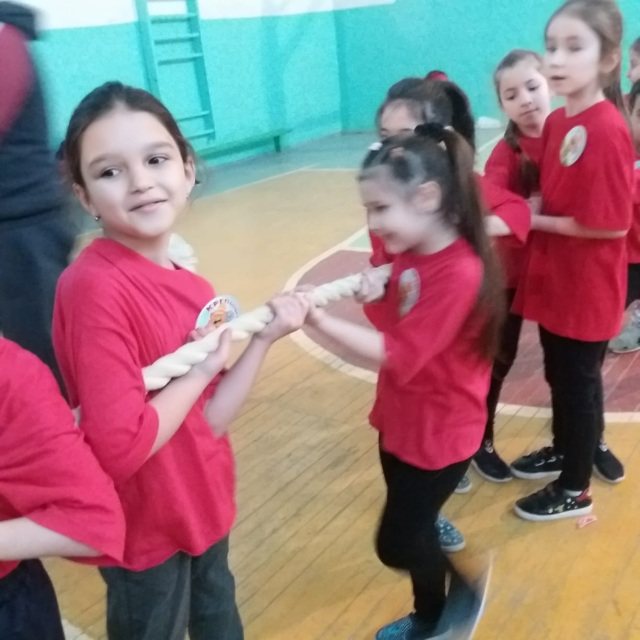 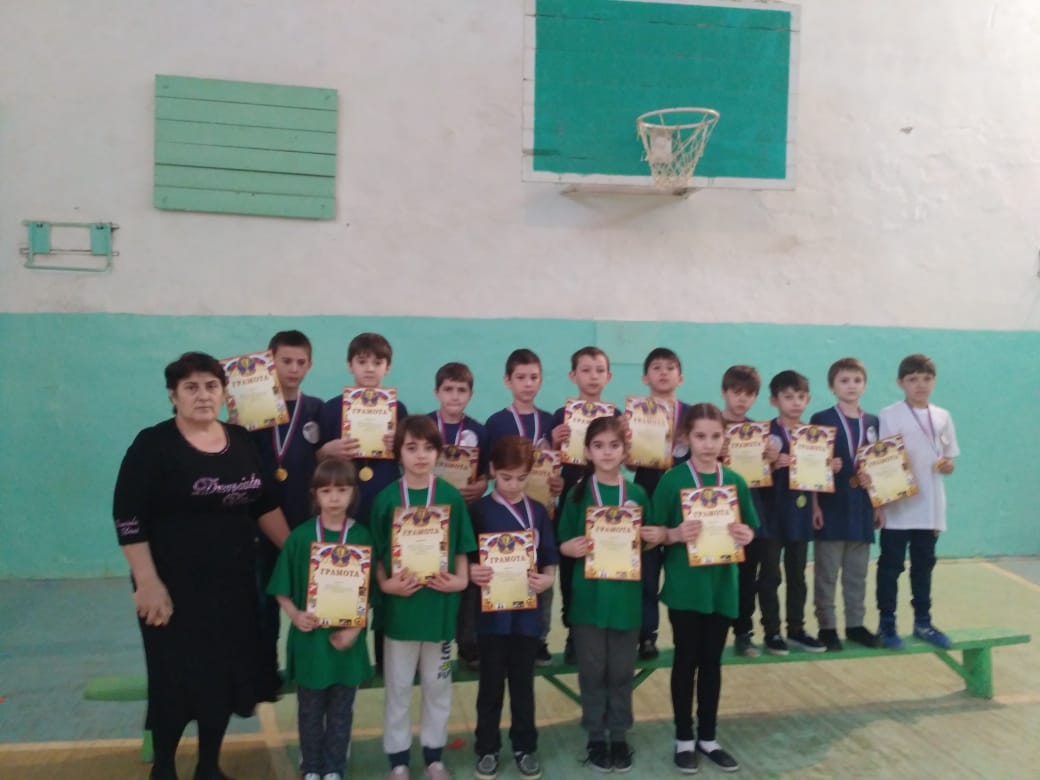 Внеклассное мероприятие «Чистота-залог здоровья» , 3 в класс Шагаева Р.С.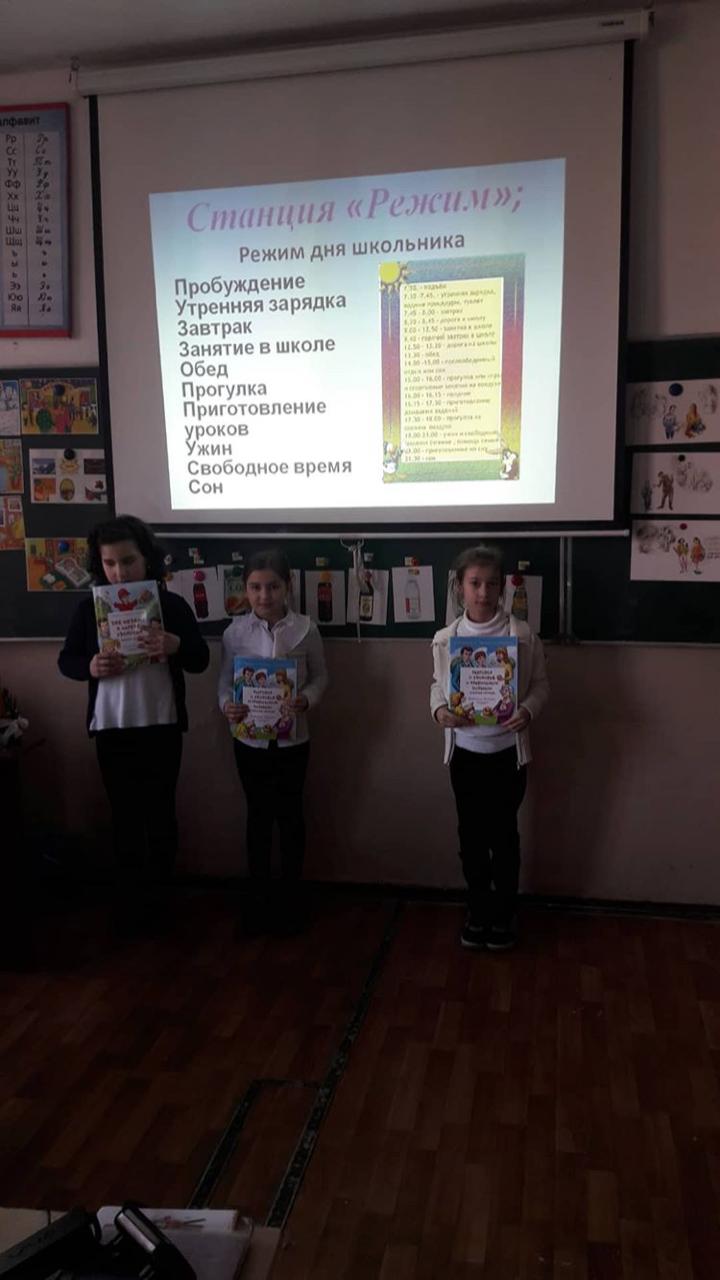 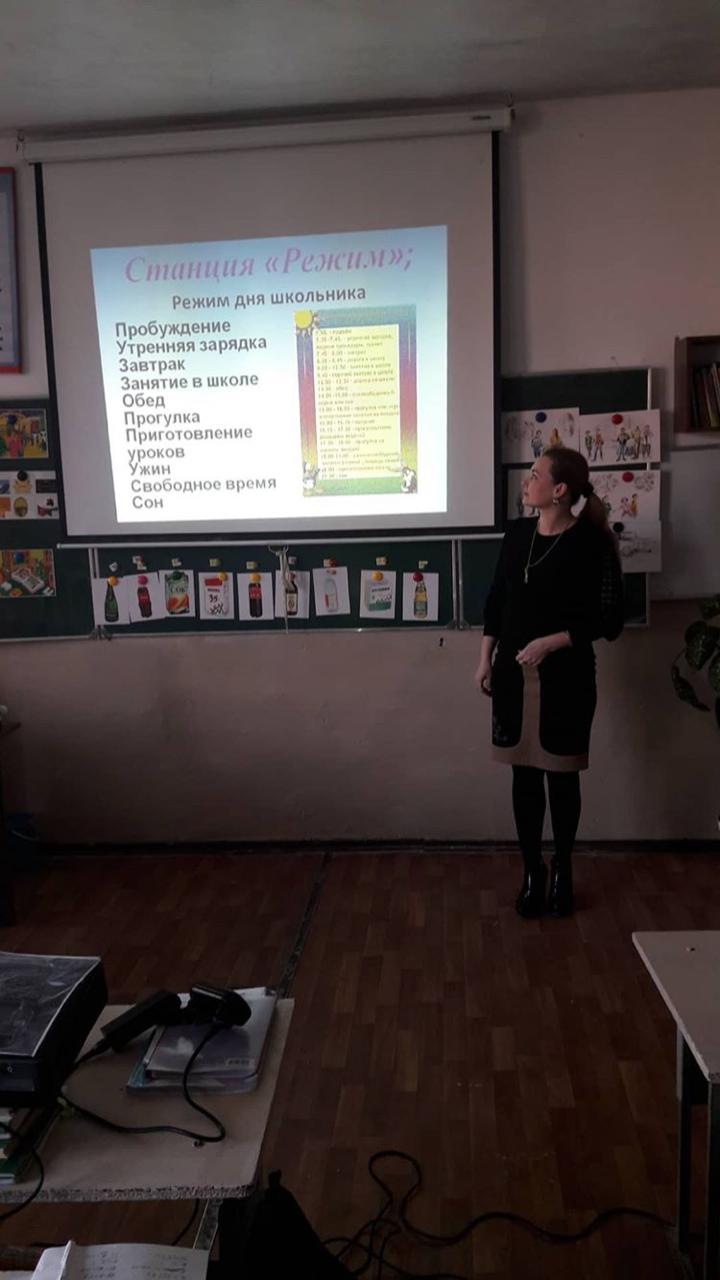           Программа проведения предметной недели отразила различные формы и методы учебной деятельности. Удачно сочетались коллективные и индивидуальные формы работ. Для активизации мыслительной деятельности учащихся использовались оригинальные наглядные пособия, проведены игры, КВНы, конкурсы, с применением ИКТ,  викторины.  Самые активные участники были поощрены призами и награждены грамотами. Рук. МО учителей начальных классов ____________________Гусейнова Салихат АбдуламитовнаДата(день недели)Наименование мероприятияВремя, место проведения Участник Ответственный (четверг) «Открытие предметной недели» (ознакомление с планом проведения)«Оранжевая страница»(литературное чтение)Девиз: «Жить – с книгою дружить!»Библиотечный урок «В гости к интересным книгам»«Мы-юные артисты», постановка русских народных сказок Викторина «Творчество К.И.Чуковского»Перемена после1 урока, актовый зал1-4 кл1. Мамаева П.М. (библиотекарь)учитель 1 г класса Гусейнова С.А2.     2 б  кл  , Джасуева Д.И.,  Ахмедова С.К., 2 «г» кл,  3 д кл Атанова М.Н..3. 2 в  класс , Алхаматова Ш.Х. (пятница«Зеленая страница»(окружающий мир)Девиз: «Люби, береги, охраняй!»Игра-викторина «Времена года»1.	Игра-викторина «Времена года2.	По страницам истории «Герб.Гимн.Флаг России» 1-4 кл.1. Кадиева Ю.М., 1 «Д» класс2. Кадиева Н.А., 1 а классСаидова Д.И., 2 а кл (суббота)«Красная страница»(русский язык)Девиз: «Думай, проверяй, пиши!»1.	"АБВГДейка" - интеллектуальная игра2.	Урок-игра в 4-м классе "По страницам занимательной грамматики. Люби, цени и знай русский язык" 3.	Открытый урок по русскому языку 1-4 классы1.Гусейнова С.А. 1 г класс2. 4 а и 4 ж  классы, Темирова А.Д, Гаджиева С.Ш.3. Атанова М.Н., 3 д класс (понедельник)«Синяя страница» (математика)Девиз: « Считай, смекай, угадывай!»1.	Интеллектуальный марафон по математике  «Смекай, решай, отгадывай!» 2.	Брейн-ринг «Битва математиков» 3.	Открытый урок по математике 1-4 кл.1. 2 «А» класс Муташева  Н.Р.2.4 «А»Темирова А.Д., 4 «Ж» Гаджиева С.Ш.3. 1 «а» класс, Кадиева Н.А, 1 «Б» класс , Кайпаева Н.М. (вторник«Фиолетовая страница» (физическая культура)Девиз: «Я здоровье сберегу, сам себе я помогу»1.	Веселые старты 2.	Внеклассное мероприятие «Чистота-залог здоровья»  «Закрытие предметной недели» (подведение итогов)1-4 кл1. 2 д класс , Заирханова С.З., 2 Г» класс , Ахмедова С.К2. 3 «А» класс ,Шагаева Р.С.